Publicado en Madrid el 06/05/2021 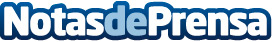 Más realidad aumentada, IA, streaming y gaming, así se dibuja el futuro de la publicidad, según The ValleyEl informe "Rethink Advertising: la experiencia disruptiva con las marcas", arroja luz sobre las soluciones y herramientas tecnológicas que están impactando en la evolución de la publicidad, que tiene como premisa la automatización, la inmediatez, la distribución y el reto de ofrecer experiencias disruptivas, además de la seguridad, la privacidad y éticaDatos de contacto:RedacciónNota de prensa publicada en: https://www.notasdeprensa.es/mas-realidad-aumentada-ia-streaming-y-gaming Categorias: Nacional Comunicación Marketing E-Commerce Ciberseguridad Gaming http://www.notasdeprensa.es